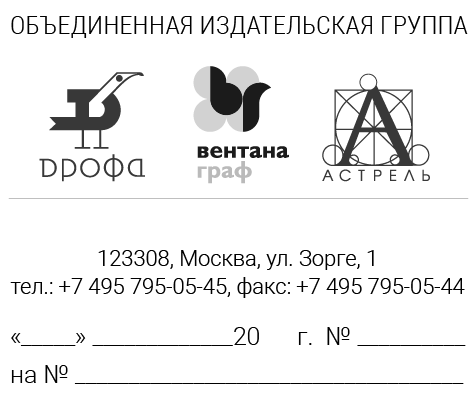 Программа семинара.22 марта 2017 г. с 14.00-17.00 в ТОИПКРО (ул. Пирогова,10, 334 ауд.)Тема: «Информационно-методическое обеспечение образовательного процесса средствами УМК по биологии, химии Объединенной издательской группы «ДРОФА - ВЕНТАНА» как ресурс реализации требований ФГОС».  Системы учебников «Вертикаль» и «Алгоритм успеха». Преемственность в обучении биологии, химии на разных ступенях образования. Особенности учебно-методических комплектов «ДРОФА - ВЕНТАНА».Особенности УМК по биологии (Пасечник В.В., Пономарева И.Н., Сонин Н.И.). Электронная форма учебников (ЭФУ) как эффективный инструмент обучения биологии и химии. 6. Экологическая составляющая курса биологии. 7. Возможность использования УМК по экологии ОИГ «ДРОФА- ВЕНТАНА» в экологическом образовании школьников в условиях внедрения ФГОС. 8. Методическая литература по биологии и экологии для организации внеурочной деятельности школьников.9. Индивидуальные консультации.Все участники семинара получат сертификат участия.Ведущий методист по биологии Объединенной издательской группы «ДРОФА - ВЕНТАНА» Долженкова Наталья Олеговна.Тел.в Москве: (495)-795-05-50 (доб.2864);  8 916-732-66-90E-mail dolgenkovano@vgf.ru